Identificação do CandidatoNome: ___________________________________________________________________N.º BI/CC: ___________________                   NIF: __________________Data de Nascimento ____/____/_______      Tel.: _________________ Morada: __________________________________________________________Localidade: _________________________________  CP: _______- ______E-mail: ________________________________________________Habilitações Académicas e Profissionais (que habilitam o candidato ao desempenho da função) Designação do Curso: _____________________________________________________Instituição onde foi ministrada a formação académica: ___________________________Classificação académica: _________ (valores) concluída em: ______________________Outros Graus Académicos/Pós-graduação: 2.3. Acreditado(a) como formador/a pelo Conselho Científico-Pedagógico da Formação Contínua (CCPFC)        Sim ______     Não _____       Domínios de Acreditação: ____________________________________________________Formação contínua/Formação Especializada (preencha o quadro com a formação recebida relacionada com a função a que se candidata)Experiência Profissional em contexto escolar (atividades relacionadas com a função a que se candidata) 4.1. Número total de dias de serviço prestado em escolas/agrupamentos de escolas        (até 31 de agosto 2022):  ___________________________4.2. Escolas/Agrupamentos de escolas onde exerceu funções     (indicar intervenção em CAA – Autismo): (se necessário, acrescente linhas)4.3. Ações de capacitação dinamizadas (preencha o quadro com as ações de capacitação dinamizadas por       si relacionadas com a função a que se candidata).(se necessário, acrescente linhas)4.4. Trabalhos/projetos desenvolvidos com alunos, técnicos, docentes, famílias e articulação com      instituições da comunidade (Ex: Saúde, Instituições particulares de solidariedade social (IPSS), etc, …)(se necessário, acrescente linhas)Experiência Profissional fora do contexto escolar (atividades relacionadas com a função a que se candidata).(se necessário, acrescente linhas)Outras Informações que considere relevantes indicar: O portfólio, depois de gravado no formato PDF, deverá ser enviado para o e-mail: candidaturas@aemarrazes.comNota: Na altura da entrevista, caso venha a ser selecionado(a), deverá fazer-se acompanhar de comprovativos de todas as informações indicadas no presente Portfólio.Ano letivo 2023/2024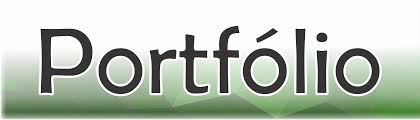 Técnicos Especializados TERAPEUTA FALAInstituiçãoData de conclusãoÁrea de especializaçãoMestradoDoutoramentoPós-graduaçãoDesignação da Ação de FormaçãoData da realizaçãoNº horas de formaçãoEntidade FormadoraNome da Escola/AgrupamentoData de início/fim de contratoNº de horas de serviço prestadoCAA – valência Autismo(Sim ou Não)Cargos e funções desempenhadasInício:Fim:Início:Fim:Início:Fim:DesignaçãoData da realizaçãoNº de horasLocal da realizaçãoPúblico-alvoBreve descrição/caracterizaçãoData da realizaçãoLocal da realizaçãoPúblico-alvoNome da instituição/serviçoData de início/fim de contratoNº dias de serviço prestadoAtividades desenvolvidasInício:Fim:Início:Fim:Início:Fim: